Nota de PrensaMedina del Campo 15/10/2014La concejalía de Igualdad pone en marcha un programa de educación afectivo-sexual en los colegiosA través del programa de educación “Ni soy héroe, ni sirena” se pretende contribuir al fomento de la autoestima y la formación integral de niños, niñas y adolescentes.El Ayuntamiento de Medina del Campo, a través de la Concejalía de Igualdad, ha puesto en marcha, el programa de educación afectivo-sexual “Ni soy héroe, ni sirena”. Este programa se imparte en los centros escolares de la localidad y tiene como objetivo proporcionar al alumnado una educación sexual basada en la salud, el fomento de la autoestima y la autonomía personal, la igualdad de oportunidades entre hombres y mujeres y el respeto a las diferentes orientaciones sexuales, que contribuya a la formación integral de niños, niñas y adolescentes.Debido a la importancia de abordar de forma correcta los contenidos de este programa, se han puesto en marcha diferentes actividades dirigidas al profesorado y a las familias (seminarios, charlas informativas, etc), con el fin de continuar con la labor educativa que se realiza con el alumnado.Este programa se desarrollará a lo largo del curso 2014-2015. Se cuenta con la colaboración de la Asociación Castellano Leonesa de Matronas (ASCALEME) y la empresa de Educación, Cultura y Ocio (ECO). Ambas entidades con amplia experiencia en educación afectivo-sexual e igualdad de oportunidades.Los talleres que se ofertan al alumnado son:Taller 1. ÉRASE UNA VEZ…Objetivo: Favorecer el desarrollo de actitudes y comportamientos tendentes a eliminar actitudes sexistas en nuestro alumnado.Desarrollo: 2 sesiones de 50 minutos de duración1ª Sesión: Cuentos para  valores que encierran los cuentos infantiles 2ª Sesión: El reparto de tareas y la corresponsabilidad en el hogar. Destinatarios: alumnado de 3º E. InfantilTaller 2. RESPETANDO Y VALORANDO LAS DIFERENCIASObjetivo: Trabajar con el alumnado el desarrollo de su sexualidad y los cambios que se producen en la pubertad y adolescencia descubriendo el significado integral de ser hombre y ser mujerDesarrollo: 4 sesiones de 50 minutos de duración1ª Sesión: Sexualidad. Cambios e imagen corporal. Recursos para construir la propia  sexualidad de forma personal y saludable2ª Sesión: La Orientación e identidad sexual. El reconocimiento y aceptación de las diferencias3ª Sesión: La identidad de género. Cómo establecer relaciones igualitarias.4ª Sesión: Prácticas de riesgo (Internet, relaciones sociales no saludables, hábitos dañinos). Autoestima. Saber decir NO.Destinatarios: alumnado de 5º Primaria, 1º ESO y PCPI (los contenidos se adaptarán a cada edad escolar)Taller 3. PREVENCIÓN DE VIOLENCIA DE GÉNERO EN PAREJAS ADOLESCENTESObjetivo: Favorecer en los jóvenes la aparición de cambios cognitivos, emocionales y comportamentales, y dotarles de estrategias para reconocer un posible caso de violencia desde sus comienzos.Desarrollo: 4 sesiones de 50 minutos de duración1ª Sesión: Concepto de sexualidad. Necesidad de vivir la sexualidad de forma saludable2ª Sesión: Afectos y Sentimientos. Amor y enamoramiento. Habilidades de comunicación para la resolución de conflictos3ª Sesión: Relaciones de pareja basadas en los buenos tratos. Bases para un amor inteligente.4ª Sesión: Anticonceptivos e infecciones de transmisión sexual.Destinatarios: alumnado de 3º ESO y PCPI (los contenidos se adaptarán a cada edad escolar)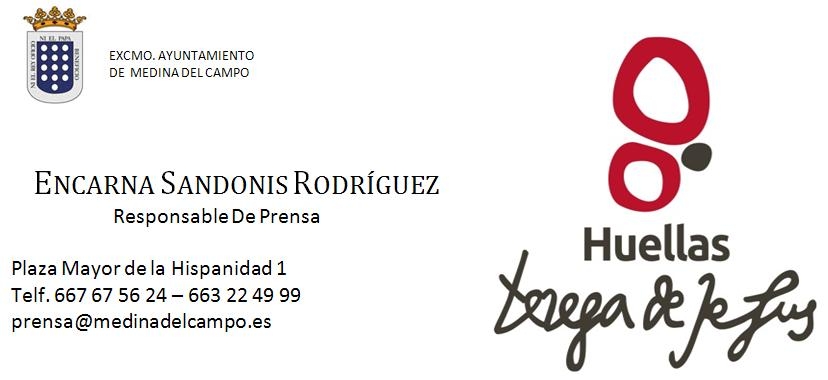 